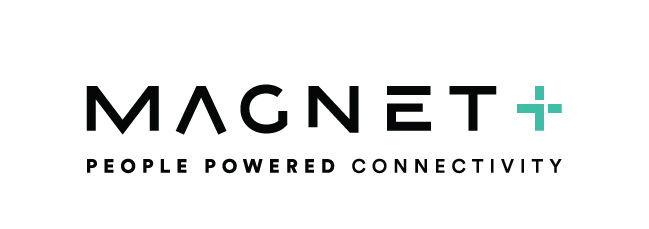 Yealink T31 Quick reference Guide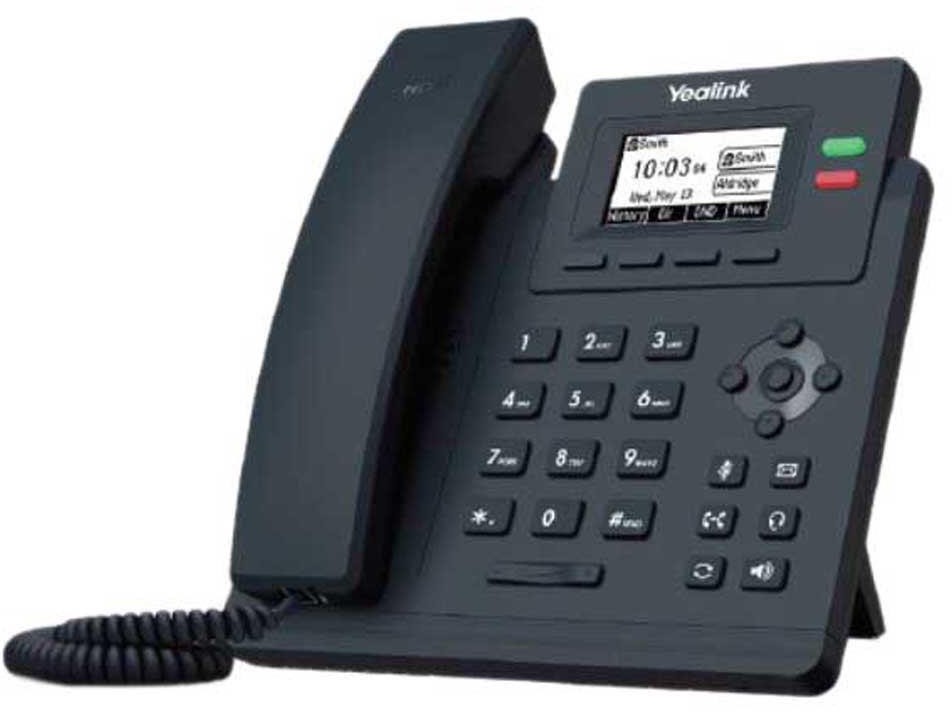 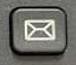 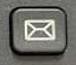 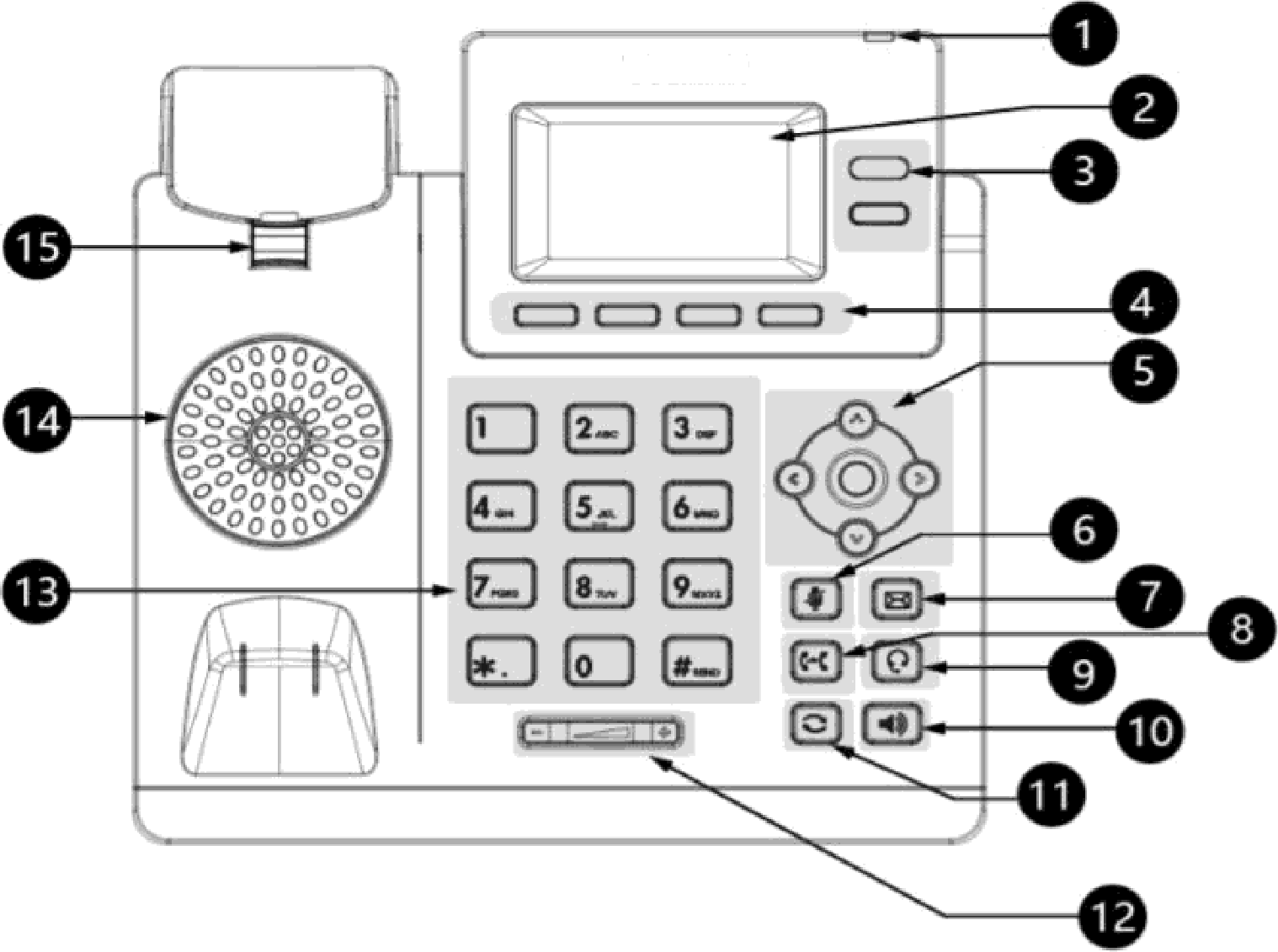 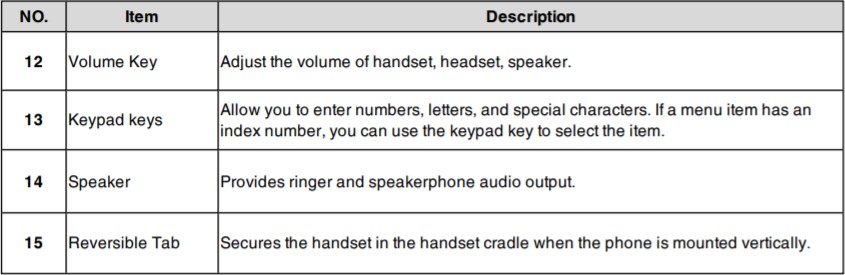 For more user guides and How To videos please go to https://www.magnetplus.ie/business/talk-support/If you need any additional assistance or have any queries, please contact:Magnet Talk Support: 1800 789 789 Email: support@magnetplus.ieNO.BernDescriptionPawar LED Indic-atorIndicates call status, message status and phona 's system status.2Phone ScreenShows information about your phona, such as calls, messages. soft keys, lima and date.3Line KeysAccBss your phona li nes and features.Tha T30P/T30 phona does not hav6 Line keys.4Soft KeysAccesG the function displayed on the screen above the soft keys. The soft keys change depending on what you are doing at th s time.5Navigation KeysScroll through infarmatan or opbons displayed on the screenAccess History and Directory FBSP8ctively.5OK KeyConfirms actions or answers incoming calls.6MUTE KeyToggles the microphone on or off.7MESSAGE KeyAccesses your voice messages.BTRAN KeyTransfers a callgHEADSET KeyToggles the headset mode on ar off.10Spaakarphons KeyToggles the speakerphons (hands-free) mode or not.11REDIAL KeyRedials a previously dialed number.